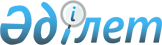 Ордабасы аудандық мәслихатының 2012 жылғы 21 желтоқсандағы № 11/1 "2013-2015 жылдарға арналған аудандық бюджет туралы" шешіміне өзгерістер енгізу туралы
					
			Күшін жойған
			
			
		
					Оңтүстік Қазақстан облысы Ордабасы аудандық мәслихатының 2013 жылғы 12 желтоқсандағы № 25/1 шешімі. Оңтүстік Қазақстан облысының әділет департаментімен 2013 жылғы 13 желтоқсанда № 2435 болып тіркелді. Қолданылу мерзімінің аяқталуына байланысты күші жойылды - (Оңтүстік Қазақстан облысы Ордабасы аудандық мәслихатының 2014 жылғы 24 қаңтардағы № 15 хатымен)      Ескерту. Қолданылу мерзімінің аяқталуына байланысты күші жойылды - (Оңтүстік Қазақстан облысы Ордабасы аудандық мәслихатының 24.01.2014 № 15 хатымен).      РҚАО-ның ескертпесі.

      Құжаттың мәтінінде түпнұсқаның пунктуациясы мен орфографиясы сақталған.

      Қазақстан Республикасының 2008 жылғы 4 желтоқсандағы Бюджет кодексінің 109-бабы 5-тармағына, «Қазақстан Республикасындағы жергілікті мемлекеттік басқару және өзін-өзі басқару туралы» Қазақстан Республикасының 2001 жылғы 23 қаңтардағы Заңының 6-бабы 1-тармағының 1) тармақшасына және Оңтүстік Қазақстан облыстық мәслихатының 10 желтоқсандағы 2013 жылғы № 21/172-V «Оңтүстік Қазақстан облыстық мәслихатының 2012 жылғы 7 желтоқсандағы № 9/71-V «2013-2015 жылдарға арналған облыстық бюджет туралы» шешіміне өзгерістер мен толықтырулар енгізу туралы» Нормативтік құқықтық актілерді мемлекеттік тіркеу тізілімінде № 2421 тіркелген шешіміне сәйкес, Ордабасы аудандық мәслихаты ШЕШІМ ҚАБЫЛДАДЫ:



      1. Ордабасы аудандық мәслихатының 2012 жылғы 21 желтоқсандағы № 11/1 «2013-2015 жылдарға арналған аудандық бюджет туралы» (Нормативтік құқықтық актілерді мемлекеттік тіркеу тізілімінде 2193 нөмірімен тіркелген, 2013 жылғы 19 қаңтардағы «Ордабасы оттары» газетінде жарияланған) шешіміне мынадай өзгерістер еңгізілсін:



      1-тармақ жаңа редакцияда жазылсын:

      «1. Ордабасы ауданының 2013-2015 жылдарға арналған аудандық бюджеті 1-қосымшаға сәйкес, оның ішінде 2013 жылға мынадай көлемде бекітілсін:

      1) кірістер – 7 185 611 мың теңге, оның ішінде:

      салықтық түсімдер – 669 109 мың теңге;

      салықтық емес түсімдер – 3 000 мың теңге;

      негізгі капиталды сатудан түсетін түсімдер – 25 517 мың теңге;

      трансферттер түсімі – 6 487 985 мың теңге;

      2) шығындар – 7 268 838 мың теңге;

      3) таза бюджеттік кредиттеу – 23 697 мың теңге:

      бюджеттік кредиттер – 36 351 мың теңге;

      бюджеттік кредиттерді өтеу – 12 654 мың теңге;

      4) қаржы активтерімен операциялар бойынша сальдо – 19 195 мың теңге, оның ішінде:

      қаржы активтерін сатып алу – 19 195 мың теңге;

      мемлекеттің қаржы активтерін сатудан түсетін түсімдер – 0;

      5) бюджет тапшылығы (профициті) – -126 119 мың теңге;

      6) бюджет тапшылығын қаржыландыру (профицитін пайдалану) – 126 119 мың теңге, оның ішінде:

      қарыздар түсімі – 36 351 мың теңге;

      қарыздарды өтеу – 11 536 мың теңге;

      бюджет қаражатының пайдаланылатын қалдықтары – 101 304 мың теңге.».



      Аталған шешімнің 1, 5–қосымшалары осы шешімнің 1, 2-қосымшаларына сәйкес жаңа редакцияда жазылсын.



      2. Осы шешім 2013 жылдың 1 қаңтарынан бастап қолданысқа енгізілсін.      Аудандық мәслихаттың сессиясының төрағасы С.Абжалов      Аудандық мәслихаттың хатшысы Б.Садвахасов

Ордабасы аудандық мәслихатының

2013 жылғы 12 желтоқсан № 25/1

шешіміне 1-қосымшаОрдабасы аудандық мәслихатының

2012 жылғы 21 желтоқсандағы № 11/1

шешіміне 1-қосымша 2013 жылға арналған аудандық бюджет

Ордабасы аудандық мәслихатының

2013 жылғы 12 желтоқсан № 25/1

шешіміне 2-қосымшаОрдабасы аудандық мәслихатының

2012 жылғы 21 желтоқсандағы

№ 11/1 шешіміне 5-қосымша 2013-2015 жылдарға арналған аудандық бюджетте әрбір ауылдық округтің бюджеттік бағдарламалардың тізбесі            2-қосымшаның жалғасы       
					© 2012. Қазақстан Республикасы Әділет министрлігінің «Қазақстан Республикасының Заңнама және құқықтық ақпарат институты» ШЖҚ РМК
				СанатСанатСанатАтауыСомасы, мың теңге СыныпСыныпСомасы, мың теңге Ішкі сыныбыІшкі сыныбыСомасы, мың теңге 1 231. КІРІСТЕР7 185 6111Салықтық түсімдер669 10901Табыс салығы241 9332Жеке табыс салығы241 93303Әлеуметтiк салық198 4621Әлеуметтік салық198 46204Меншікке салынатын салықтар1937881Мүлікке салынатын салықтар1325953Жер салығы122054Көлік құралдарына салынатын салық464215Бірыңғай жер салығы256705Тауарларға, жұмыстарға және қызметтерге салынатын iшкi салықтар26 8502Акциздер106603Табиғи және басқа ресурстарды пайдаланғаны үшiн түсетiн түсiмдер3 0184Кәсіпкерлік және кәсіби қызметті жүргізгені үшін алынатын алымдар130675Ойын бизнесіне салық10507Басқа да салықтар7261Басқа да салықтар72608Заңдық мәнді іс-әрекеттерді жасағаны және (немесе) оған уәкілеттігі бар мемлекеттік органдар немесе лауазымды адамдар құжаттар бергені үшін алынатын міндетті төлемдер73501Мемлекеттік баж73502Салықтық емес түсімдер3 00001Мемлекеттік меншіктен түсетін кірістер1 5871Мемлекеттік кәсіпорындардың таза кірісі бөлігінің түсімдері353Мемлекет меншігіндегі акциялардың мемлекеттік пакетіне дивидендтер355Мемлекет меншігіндегі мүлікті жалға беруден түсетін кірістер1 51706Басқа да салықтық емес түсімдер14131Басқа да салықтық емес түсімдер14133Негізгі капиталды сатудан түсетін түсімдер25 51701Мемлекеттік мекемелерге бекітілген мемлекеттік мүлікті сату4 0431Мемлекеттік мекемелерге бекітілген мемлекеттік мүлікті сату4 04303Жердi және материалдық емес активтердi сату214741Жерді сату214744Трансферттер түсімі6 487 98502Мемлекеттiк басқарудың жоғары тұрған органдарынан түсетiн трансферттер6 487 9852Облыстық бюджеттен түсетін трансферттер6 487 985Функционалдық топФункционалдық топФункционалдық топФункционалдық топФункционалдық топСомасы, мың теңгеКіші функцияКіші функцияКіші функцияКіші функцияСомасы, мың теңгеБюджеттік бағдарламалардың әкiмшiсiБюджеттік бағдарламалардың әкiмшiсiБюджеттік бағдарламалардың әкiмшiсiСомасы, мың теңгеБағдарламаБағдарламаСомасы, мың теңгеАтауыСомасы, мың теңге1111232. ШЫҒЫНДАР7 268 83801Жалпы сипаттағы мемлекеттiк қызметтер 334 9361Мемлекеттiк басқарудың жалпы функцияларын орындайтын өкiлдi, атқарушы және басқа органдар311 560112Аудан (облыстық маңызы бар қала) мәслихатының аппараты15 791001Аудан (облыстық маңызы бар қала) мәслихатының қызметін қамтамасыз ету жөніндегі қызметтер15 451003Мемлекеттік органның күрделі шығыстары340122Аудан (облыстық маңызы бар қала) әкімінің аппараты70 612001Аудан (облыстық маңызы бар қала) әкімінің қызметін қамтамасыз ету жөніндегі қызметтер69 127003Мемлекеттік органның күрделі шығыстары1 485123Қаладағы аудан, аудандық маңызы бар қала, кент, ауыл (село), ауылдық (селолық) округ әкімінің аппараты225 157001Қаладағы аудан, аудандық маңызы бар қаланың, кент, ауыл (село), ауылдық (селолық) округ әкімінің қызметін қамтамасыз ету жөніндегі қызметтер145 379022Мемлекеттік органның күрделі шығыстары4 138032Ведомстволық бағыныстағы мемлекеттік мекемелерінің және ұйымдарының күрделі шығыстары75 6402Қаржылық қызмет863459Ауданның (облыстық маңызы бар қаланың) экономика және қаржы бөлімі863003Салық салу мақсатында мүлікті бағалауды жүргізу863010Жекешелендіру, коммуналдық меншікті басқару, жекешелендіруден кейінгі қызмет және осыған байланысты дауларды реттеу09Жалпы сипаттағы өзге де мемлекеттiк қызметтер22 513459Ауданның (облыстық маңызы бар қаланың) экономика және қаржы бөлімі22 513001Ауданның (облыстық маңызы бар қаланың) экономикалық саясаттың қалыптастыру мен дамыту, мемлекеттік жоспарлау, бюджеттік атқару және коммуналдық меншігін басқару саласындағы мемлекеттік саясатты іске асыру жөніндегі қызметтер22 172015Мемлекеттік органның күрделі шығыстары34102Қорғаныс110 7431Әскери мұқтаждықтар9 335122Аудан (облыстық маңызы бар қала) әкімінің аппараты9 335005Жалпыға бірдей әскери міндетті атқару шеңберіндегі іс-шаралар9 3352Төтенше жағдайлар жөнiндегi жұмыстарды ұйымдастыру101 408122Аудан (облыстық маңызы бар қала) әкімінің аппараты101 408006Аудан (облыстық маңызы бар қала) ауқымындағы төтенше жағдайлардың алдын алу және жою99 540007Аудандық (қалалық) ауқымдағы дала өрттерінің, сондай-ақ мемлекеттік өртке қарсы қызмет органдары құрылмаған елдi мекендерде өрттердің алдын алу және оларды сөндіру жөніндегі іс-шаралар1 86803Қоғамдық тәртіп, қауіпсіздік, құқықтық, сот, қылмыстық-атқару қызметі2 0731Құқық қорғау қызметi2 073458Ауданның (облыстық маңызы бар қаланың) тұрғын үй-коммуналдық шаруашылығы, жолаушылар көлігі және автомобиль жолдары бөлімі2 073021Елдi мекендерде жол жүрісі қауiпсiздiгін қамтамасыз ету2 07304Бiлiм беру5 437 3461Мектепке дейiнгi тәрбиелеу және оқыту692 351123Қаладағы аудан, аудандық маңызы бар қала, кент, ауыл (село), ауылдық (селолық) округ әкімінің аппараты229 294004Мектепке дейінгі тәрбиелеу және оқыту ұйымдарын қолдау2 138041Мектепке дейінгі білім беру ұйымдарында мемлекеттік білім беру тапсырысын іске асыруға227 156464Ауданның (облыстық маңызы бар қаланың) білім бөлімі463 057009Мектепке дейінгі тәрбиелеу мен оқытуды қамтамасыз ету345040Мектепке дейінгі білім беру ұйымдарында мемлекеттік білім беру тапсырысын іске асыруға462 7122Бастауыш, негізгі орта және жалпы орта білім беру4 136 755123Қаладағы аудан, аудандық маңызы бар қала, кент, ауыл (село), ауылдық (селолық) округ әкімінің аппараты6 344005Ауылдық (селолық) жерлерде балаларды мектепке дейін тегін алып баруды және кері алып келуді ұйымдастыру6 344464Ауданның (облыстық маңызы бар қаланың) білім бөлімі4 130 411003Жалпы білім беру4 065 536006Балаларға қосымша білім беру 64 8759Бiлiм беру саласындағы өзге де қызметтер608 240464Ауданның (облыстық маңызы бар қаланың) білім бөлімі188 020001Жергілікті деңгейде білім беру саласындағы мемлекеттік саясатты іске асыру жөніндегі қызметтер7 808005Ауданның (облыстық маңызы бар қаланың) мемлекеттік білім беру мекемелер үшін оқулықтар мен оқу-әдiстемелiк кешендерді сатып алу және жеткізу59 592012Мемлекеттік органның күрделі шығыстары89015Республикалық бюджеттен берілетін трансферттер есебінен жетім баланы (жетім балаларды) және ата-аналарының қамқорынсыз қалған баланы (балаларды) күтіп-ұстауға асыраушыларына ай сайынғы ақшалай қаражат төлемдері16 980020Республикалық бюджеттен берілетін трансферттер есебінен үйде оқытылатын мүгедек балаларды жабдықпен, бағдарламалық қамтыммен қамтамасыз ету 11 734067Ведомстволық бағыныстағы мемлекеттік мекемелерінің және ұйымдарының күрделі шығыстары91 817472Ауданның (облыстық маңызы бар қаланың) құрылыс, сәулет және қала құрылысы бөлімі420 220037Білім беру объектілерін салу және реконструкциялау420 22005Денсаулық сақтау09Денсаулық сақтау саласындағы өзге де қызметтер0123Қаладағы аудан, аудандық маңызы бар қала, кент, ауыл (село), ауылдық (селолық) округ әкімінің аппараты0002Ерекше жағдайларда сырқаты ауыр адамдарды дәрігерлік көмек көрсететін ең жақын денсаулық сақтау ұйымына жеткізуді ұйымдастыру006Әлеуметтiк көмек және әлеуметтiк қамтамасыз ету286 4482Әлеуметтiк көмек261 032451Ауданның (облыстық маңызы бар қаланың) жұмыспен қамту және әлеуметтік бағдарламалар бөлімі261 032002Еңбекпен қамту бағдарламасы14 173004Ауылдық жерлерде тұратын денсаулық сақтау, білім беру, әлеуметтік қамтамасыз ету, мәдениет және спорт мамандарына отын сатып алуға Қазақстан Республикасының заңнамасына сәйкес әлеуметтік көмек көрсету11 415005Мемлекеттік атаулы әлеуметтік көмек 7 603006Тұрғын үй көмегі5007Жергілікті өкілетті органдардың шешімі бойынша мұқтаж азаматтардың жекелеген топтарына әлеуметтік көмек8 410010Үйден тәрбиеленіп оқытылатын мүгедек балаларды материалдық қамтамасыз ету1 729014Мұқтаж азаматтарға үйде әлеуметтiк көмек көрсету23 85201618 жасқа дейінгі балаларға мемлекеттік жәрдемақылар184 003017Мүгедектерді оңалту жеке бағдарламасына сәйкес, мұқтаж мүгедектерді міндетті гигиеналық құралдармен және ымдау тілі мамандарының қызмет көрсетуін, жеке көмекшілермен қамтамасыз ету9 8429Әлеуметтiк көмек және әлеуметтiк қамтамасыз ету салаларындағы өзге де қызметтер25 416451Ауданның (облыстық маңызы бар қаланың) жұмыспен қамту және әлеуметтік бағдарламалар бөлімі25 416001Жергілікті деңгейде жұмыспен қамтуды қамтамасыз ету және халық үшін әлеуметтік бағдарламаларды іске асыру саласындағы мемлекеттік саясатты іске асыру жөніндегі қызметтер23 996011Жәрдемақыларды және басқа да әлеуметтік төлемдерді есептеу, төлеу мен жеткізу бойынша қызметтерге ақы төлеу1 290021Мемлекеттік органның күрделі шығыстары13007Тұрғын үй-коммуналдық шаруашылық176 7791Тұрғын үй шаруашылығы59 133458Ауданның (облыстық маңызы бар қаланың) тұрғын үй-коммуналдық шаруашылығы, жолаушылар көлігі және автомобиль жолдары бөлімі19 288041Жұмыспен қамту-2020 бағдарламасы бойынша ауылдық елді мекендерді дамыту шеңберінде объектілерді жөндеу және абаттандыру19 288464Ауданның (облыстық маңызы бар қаланың) білім бөлімі2 920026Жұмыспен қамту-2020 бағдарламасы бойынша ауылдық елді мекендерді дамыту шеңберінде объектілерді жөндеу2 920472Ауданның (облыстық маңызы бар қаланың) құрылыс, сәулет және қала құрылысы бөлімі36 925003Мемлекеттік коммуналдық тұрғын үй қорының тұрғын үйін жобалау, салу және (немесе) сатып алу8 955004Инженерлік коммуникациялық инфрақұрылымды жобалау, дамыту, жайластыру және (немесе) сатып алу27 9702Коммуналдық шаруашылық69 458458Ауданның (облыстық маңызы бар қаланың) тұрғын үй-коммуналдық шаруашылығы, жолаушылар көлігі және автомобиль жолдары бөлімі50 229012Сумен жабдықтау және су бұру жүйесінің жұмыс істеуі 50 229472Ауданның (облыстық маңызы бар қаланың) құрылыс, сәулет және қала құрылысы бөлімі19 229006Сумен жабдықтау және су бұру жүйесін дамыту19 2293Елді-мекендерді абаттандыру48 188123Қаладағы аудан, аудандық маңызы бар қала, кент, ауыл (село), ауылдық (селолық) округ әкімінің аппараты6 185008Елді мекендердің көшелерін жарықтандыру2 681009Елді мекендердің санитариясын қамтамасыз ету1 508011Елді мекендерді абаттандыру мен көгалдандыру1 996458Ауданның (облыстық маңызы бар қаланың) тұрғын үй-коммуналдық шаруашылығы, жолаушылар көлігі және автомобиль жолдары бөлімі42 003015Елдi мекендердің көшелерiн жарықтандыру12 604016Елді мекендердің санитариясын қамтамасыз ету11 425017Жерлеу орындарын күтiп-ұстау және туысы жоқтарды жерлеу0018Елдi мекендердi абаттандыру және көгалдандыру17 97408Мәдениет, спорт, туризм және ақпараттық кеңістiк209 4041Мәдениет саласындағы қызмет51 933455Ауданның (облыстық маңызы бар қаланың) мәдениет және тілдерді дамыту бөлімі51 933003Мәдени-демалыс жұмысын қолдау51 9332Спорт75 889465Ауданның (облыстық маңызы бар қаланың) Дене шынықтыру және спорт бөлімі74 907005Ұлттық және бұқаралық спорт түрлерін дамыту63 420006Аудандық (облыстық маңызы бар қалалық) деңгейде спорттық жарыстар өткiзу4 081007Әртүрлi спорт түрлерi бойынша ауданның (облыстық маңызы бар қаланың) құрама командаларының мүшелерiн дайындау және олардың облыстық спорт жарыстарына қатысуы7 406472Ауданның (облыстық маңызы бар қаланың) құрылыс, сәулет және қала құрылысы бөлімі982008Cпорт және туризм объектілерін дамыту 9823Ақпараттық кеңiстiк51 637455Ауданның (облыстық маңызы бар қаланың) мәдениет және тілдерді дамыту бөлімі40 708006Аудандық (қалалық) кiтапханалардың жұмыс iстеуi39 156007Мемлекеттік тілді және Қазақстан халықтарының басқа да тілдерін дамыту1 552456Ауданның (облыстық маңызы бар қаланың) ішкі саясат бөлімі10 929002Газеттер мен журналдар арқылы мемлекеттік ақпараттық саясат жүргізу жөніндегі қызметтер8 881005Телерадио хабарларын тарату арқылы мемлекеттік ақпараттық саясатты жүргізу жөніндегі қызметтер2 0489Мәдениет, спорт, туризм және ақпараттық кеңiстiктi ұйымдастыру жөнiндегi өзге де қызметтер29 945455Ауданның (облыстық маңызы бар қаланың) мәдениет және тілдерді дамыту бөлімі7 364001Жергілікті деңгейде тілдерді және мәдениетті дамыту саласындағы мемлекеттік саясатты іске асыру жөніндегі қызметтер5 112032Ведомстволық бағыныстағы мемлекеттік мекемелерінің және ұйымдарының күрделі шығыстары2 252456Ауданның (облыстық маңызы бар қаланың) ішкі саясат бөлімі16 159001Жергілікті деңгейде ақпарат, мемлекеттілікті нығайту және азаматтардың әлеуметтік сенімділігін қалыптастыру саласында мемлекеттік саясатты іске асыру жөніндегі қызметтер8 256003Жастар саясаты саласында іс-шараларды іске асыру6 903006Мемлекеттік органдардың күрделі шығыстары0032Ведомстволық бағыныстағы мемлекеттік мекемелерінің және ұйымдарының күрделі шығыстары1 000465Ауданның (облыстық маңызы бар қаланың) Дене шынықтыру және спорт бөлімі6 422001Жергілікті деңгейде дене шынықтыру және спорт саласындағы мемлекеттік саясатты іске асыру жөніндегі қызметтер4 904032Ведомстволық бағыныстағы мемлекеттік мекемелерінің және ұйымдарының күрделі шығыстары1 51810Ауыл, су, орман, балық шаруашылығы, ерекше қорғалатын табиғи аумақтар, қоршаған ортаны және жануарлар дүниесін қорғау, жер қатынастары231 7821Ауыл шаруашылығы90 195472Ауданның (облыстық маңызы бар қаланың) құрылыс, сәулет және қала құрылысы бөлімі17 191010Ауыл шаруашылығы объектілерін дамыту17 191473Ауданның (облыстық маңызы бар қаланың) ветеринария бөлімі33 874001Жергілікті деңгейде ветеринария саласындағы мемлекеттік саясатты іске асыру жөніндегі қызметтер8 050005Мал көмінділерінің (биотермиялық шұңқырлардың) жұмыс істеуін қамтамасыз ету1 605006Ауру жануарларды санитарлық союды ұйымдастыру160007Қаңғыбас иттер мен мысықтарды аулауды және жоюды ұйымдастыру2 390008Алып қойылатын және жойылатын ауру жануарлардың, жануарлардан алынатын өнімдер мен шикізаттың құнын иелеріне өтеу501009Жануарлардың энзоотиялық аурулары бойынша ветеринариялық іс-шараларды жүргізу19 473010Ауыл шаруашылығы жануарларын бірдейлендіру жөніндегі іс шараларды жүргізу1 695477Ауданның (облыстық маңызы бар қаланың) ауыл шаруашылығы мен жер қатынастары бөлімі39 130001Жергілікті деңгейде ауыл шаруашылығы және жер қатынастары саласындағы мемлекеттік саясатты іске асыру жөніндегі қызметтер29 573003Мемлекеттік органның күрделі шығыстары145099Мамандарды әлеуметтік қолдау жөніндегі шараларды іске асыру9 4126Жер қатынастары1 800477Ауданның (облыстық маңызы бар қаланың) ауыл шаруашылығы мен жер қатынастары бөлімі1 800009Елдi мекендердi жерге және шаруашылық жағынан орналастыру1 8009Ауыл, су, орман, балық шаруашылығы және қоршаған ортаны қорғау мен жер қатынастары саласындағы өзге де қызметтер139 787473Ауданның (облыстық маңызы бар қаланың) ветеринария бөлімі139 787011Эпизоотияға қарсы іс-шаралар жүргізу139 78711Өнеркәсіп, сәулет, қала құрылысы және құрылыс қызметі100 8622Сәулет, қала құрылысы және құрылыс қызметі100 862472Ауданның (облыстық маңызы бар қаланың) құрылыс, сәулет және қала құрылысы бөлімі100 862001Жергілікті деңгейде құрылыс, сәулет және қала құрылысы саласындағы мемлекеттік саясатты іске асыру жөніндегі қызметтер19 923013Аудан аумағында қала құрылысын дамытудың кешенді схемаларын, аудандық (облыстық) маңызы бар қалалардың, кенттердің және өзге де ауылдық елді мекендердің бас жоспарларын әзірлеу78 618015Мемлекеттік органның күрделі шығыстары2 32112Көлiк және коммуникация210 7241Автомобиль көлiгi210 724458Ауданның (облыстық маңызы бар қаланың) тұрғын үй-коммуналдық шаруашылығы, жолаушылар көлігі және автомобиль жолдары бөлімі210 724023Автомобиль жолдарының жұмыс істеуін қамтамасыз ету105 778045Аудандық маңызы бар автомобиль жолдарын және елді-мекендердің көшелерін күрделі және орташа жөндеу104 94613Өзгелер123 4401Экономикалық қызметтерді реттеу4 521469Ауданның (облыстық маңызы бар қаланың) кәсіпкерлік бөлімі4 521001Жергілікті деңгейде кәсіпкерлік пен өнеркәсіпті дамыту саласындағы мемлекеттік саясатты іске асыру жөніндегі қызметтер4 161004Мемлекеттік органның күрделі шығыстары3609Өзгелер118 919458Ауданның (облыстық маңызы бар қаланың) тұрғын үй-коммуналдық шаруашылығы, жолаушылар көлігі және автомобиль жолдары бөлімі101 308001Жергілікті деңгейде тұрғын үй-коммуналдық шаруашылығы, жолаушылар көлігі және автомобиль жолдары саласындағы мемлекеттік саясатты іске асыру жөніндегі қызметтер14 776013Мемлекеттік органның күрделі шығыстары2 377040«Өңірлерді дамыту» Бағдарламасы шеңберінде өңірлерді экономикалық дамытуға жәрдемдесу бойынша шараларды іске асыру84 155459Ауданның (облыстық маңызы бар қаланың) экономика және қаржы бөлімі17 611008Жергілікті бюджеттік инвестициялық жобалардың және концессиялық жобалардың техникалық-экономикалық негіздемелерін әзірлеу және оған сараптама жүргізу7 000012Ауданның (облыстық маңызы бар қаланың) жергілікті атқарушы органының резерві 10 61114Борышқа қызмет көрсету161Борышқа қызмет көрсету16459Ауданның (облыстық маңызы бар қаланың) экономика және қаржы бөлімі16021Жергілікті атқарушы органдардың облыстық бюджеттен қарыздар бойынша сыйақылар мен өзге де төлемдерді төлеу бойынша борышына қызмет көрсету1615Трансферттер44 2851Трансферттер44 285459Ауданның (облыстық маңызы бар қаланың) экономика және қаржы бөлімі44 285006Пайдаланылмаған (толық пайдаланылмаған) нысаналы трансферттерді қайтару36 523024Мемлекеттік органдардың функцияларын мемлекеттік басқарудың төмен тұрған деңгейлерінен жоғарғы деңгейлерге беруге байланысты жоғары тұрған бюджеттерге берілетін ағымдағы нысаналы трансферттер7 7623. ТАЗА БЮДЖЕТТІК КРЕДИТТЕУ23 697Функционалдық топФункционалдық топФункционалдық топФункционалдық топФункционалдық топСомасы, мың теңгеКіші функцияКіші функцияКіші функцияКіші функцияСомасы, мың теңгеБюджеттік бағдарламалардың әкiмшiсiБюджеттік бағдарламалардың әкiмшiсiБюджеттік бағдарламалардың әкiмшiсiСомасы, мың теңгеБағдарламаБағдарламаСомасы, мың теңгеАтауыСомасы, мың теңгеБюджеттік кредиттер36 35110Ауыл, су, орман, балық шаруашылығы, ерекше қорғалатын табиғи аумақтар, қоршаған ортаны және жануарлар дүниесін қорғау, жер қатынастары36 3511Ауыл шаруашылығы36 351477Ауданның (облыстық маңызы бар қаланың) ауыл шаруашылығы мен жер қатынастары бөлімі36 351004Мамандарды әлеуметтік қолдау шараларын іске асыруға берілетін бюджеттік кредиттер36 351СанатыСанатыСанатыАтауыСомасы, мың теңге СыныбыСыныбыСыныбыСомасы, мың теңге Iшкi сыныбыIшкi сыныбыIшкi сыныбыСомасы, мың теңге ЕрекшелiгiЕрекшелiгiСомасы, мың теңге Бюджеттік кредиттерді өтеу12 6545Бюджеттік кредиттерді өтеу12 65401Бюджеттік кредиттерді өтеу12 6541Мемлекеттік бюджеттен берілген бюджеттік кредиттерді өтеу12 6544. ҚАРЖЫ АКТИВТЕРІМЕН ОПЕРАЦИЯЛАР БОЙЫНША САЛЬДО19 195Қаржы активтерін сатып алу19 19513Өзгелер19 1959Өзгелер19 195458458Ауданның (облыстық маңызы бар қаланың) тұрғын үй-коммуналдық шаруашылығы, жолаушылар көлігі және автомобиль жолдары бөлімі19 195065Заңды тұлғалардың жарғылық капиталын қалыптастыру немесе ұлғайту19 195Мемлекеттің қаржы активтерін сатудан түсетін түсімдер05. БЮДЖЕТ ТАПШЫЛЫҒЫ (ПРОФИЦИТІ)-126 1196. БЮДЖЕТ ТАПШЫЛЫҒЫН ҚАРЖЫЛАНДЫРУ (ПРОФИЦИТІН ПАЙДАЛАНУ)126 119СанатыСанатыСанатыАтауыСомасы, мың теңге СыныбыСыныбыСыныбыСомасы, мың теңге Iшкi сыныбыIшкi сыныбыIшкi сыныбыСомасы, мың теңге ЕрекшелiгiЕрекшелiгiСомасы, мың теңге Қарыздар түсімі36 3517Қарыздар түсімі36 35101Мемлекеттік ішкі қарыздар36 3512Қарыз алу келісім-шарттары36 351Функционалдық топФункционалдық топФункционалдық топФункционалдық топФункционалдық топСомасы, мың теңге Кіші функцияКіші функцияКіші функцияКіші функцияСомасы, мың теңге Бюджеттік бағдарламалардың әкiмшiсiБюджеттік бағдарламалардың әкiмшiсiБюджеттік бағдарламалардың әкiмшiсiСомасы, мың теңге БағдарламаБағдарламаСомасы, мың теңге АтауыСомасы, мың теңге Қарыздарды өтеу11 53616Қарыздарды өтеу11 5361Қарыздарды өтеу11 536459Ауданның (облыстық маңызы бар қаланың) қаржы бөлімі11 536005Жергілікті атқарушы органның жоғары тұрған бюджет алдындағы борышын өтеу11 536СанатыСанатыСанатыАтауыСомасы, мың теңге СыныбыСыныбыСыныбыСомасы, мың теңге Iшкi сыныбыIшкi сыныбыIшкi сыныбыСомасы, мың теңге ЕрекшелiгiЕрекшелiгiСомасы, мың теңге Бюджет қаражатының пайдаланылатын қалдықтары101 3048Бюджет қаражаты қалдықтарының қозғалысы101 3041Бюджет қаражаты қалдықтары101 304001Бюджет қаражатының бос қалдықтары101 304Функционалдық топ Функционалдық топ Функционалдық топ Функционалдық топ Функционалдық топ сомасы, мың теңгеКіші функцияКіші функцияКіші функциясомасы, мың теңгеБюджеттік бағдарламалардың әкiмшiсiБюджеттік бағдарламалардың әкiмшiсiБюджеттік бағдарламалардың әкiмшiсiсомасы, мың теңгеБағдарламаБағдарламасомасы, мың теңгер/с№Атауысомасы, мың теңге12. ШЫҒЫНДАР466980201Жалпы сипаттағы мемлекеттiк қызметтер 22515731Мемлекеттiк басқарудың жалпы функцияларын орындайтын өкiлдi, атқарушы және басқа органдар2251574123Қаладағы аудан, аудандық маңызы бар қала, кент, ауыл (село), ауылдық (селолық) округ әкімінің аппараты2251575001Қаладағы аудан, аудандық маңызы бар қаланың, кент, ауыл (село), ауылдық (селолық) округ әкімінің қызметін қамтамасыз ету жөніндегі қызметтер1453796022Мемлекеттік органның күрделі шығыстары41387032Ведомстволық бағыныстағы мемлекеттік мекемелерінің және ұйымдарының күрделі шығыстары75640804Бiлiм беру23563891Мектепке дейiнгi тәрбие және оқыту22929410123Қаладағы аудан, аудандық маңызы бар қала, кент, ауыл (село), ауылдық (селолық) округ әкімінің аппараты22929411004Мектепке дейінгі тәрбиелеу және оқыту ұйымдарын қолдау213812041Мектепке дейінгі білім беру ұйымдарында мемлекеттік білім беру тапсырысын іске асыруға227156132Жалпы бастауыш, жалпы негізгі, жалпы орта бiлiм беру634414123Қаладағы аудан, аудандық маңызы бар қала, кент, ауыл (село), ауылдық (селолық) округ әкімінің аппараты634415005Ауылдық (селолық) жерлерде балаларды мектепке дейін тегін алып баруды және кері алып келуді ұйымдастыру63441605Денсаулық сақтау0179Денсаулық сақтау саласындағы өзге де қызметтер018123Қаладағы аудан аудандық маңызы бар қала, кент, ауыл (село), ауылдық (селолық) округ әкімі аппараты019002Ерекше жағдайларда сырқаты ауыр адамдарды дәрігерлік көмек көрсететін ең жақын денсаулық сақтау ұйымына жеткізуді ұйымдастыру02007Тұрғын үй-коммуналдық шаруашылық6185213Елді мекендерді көркейту618522123Қаладағы аудан аудандық маңызы бар қала, кент, ауыл (село), ауылдық (селолық) округ әкімі аппараты618523008Елдi мекендердің көшелерiн жарықтандыру268124009Елді мекендердің санитариясын қамтамасыз ету150825011Елдi мекендердi абаттандыру және көгалдандыру1996ауылдық округтердің тізбесіауылдық округтердің тізбесіауылдық округтердің тізбесіауылдық округтердің тізбесіауылдық округтердің тізбесіауылдық округтердің тізбесіауылдық округтердің тізбесіауылдық округтердің тізбесіауылдық округтердің тізбесіауылдық округтердің тізбесір/с №БадамБөгенБөржарЖеңісҚарақұмҚараспанҚажымұқанТөрткөлШұбарШұбарсу15131825701287042253330004378761006591203503153718298223894117671255410517111591626219740915161362614122323894117671255410517111591626219740915161362614122423894117671255410517111591626219740915161362614122523456115671225410317109591576218300160161332613422643820030020020050080050030070070000006407500000826683134441540011526181942074180598281941723036289266831344414603115261819419504805982751217230010266831344414603115261819419504805982751217230011341164120801958478328784012263421328014483114461799919420798152722517146013007970012370682036281400797001237068203628150079700123706820362816000000000017000000000018000000000019000000000020741490750490651873321640681548217414907504906518733216406815482274149075049065187332164068154823321214428214321428019532123924206116161115116231023117315925214160161161214214321214187150